Питерский ЭкспрессМинск/Полоцк – Санкт-Петербург – Пушкин (Царское село)Программа тураДень 1. Отправление из МинскаОтправление автобуса из Минска – 19.00.Ночной переезд.День 2. Обзорная экскурсия по городуЗавтрак в кафе города (самостоятельно).Обзорная экскурсия по Санкт-Петербургу.Вы увидите основные и самые известные достопримечательности Петербурга: Невский проспект, собор Спас-на-крови, Казанский собор, Исаакиевский собор, Адмиралтейство, всемирно известные Дворцовую площадь и Зимний дворец, Медного всадника, Стрелку Васильевского острова, крейсер "Аврору".Посещение Петропавловской крепости - во время прогулки по крепости вы познакомитесь с уникальным комплексом фортификационных сооружений, Петропавловским собором, являющимся местом захоронения всех российских императоров, удивительным памятником Петру I.Заселение в гостиницу.21.00 - Вечерняя экскурсия «Мифы и легенды Петербурга» (доп. плата)22.30 - Ночная экскурсия с «Мифы и легенды Петербурга» (доп. плата) с  19.04.2024 На Петербург опускается ночь, и архитектурно-художественная подсветка превращает город-музей в театр. Во время экскурсии мы проедем по ночным улицам Петербурга и увидим всё многообразие его ночной жизни. Сможете насладиться отблесками города в ночной Неве, ощутить загадочное притяжение набережных, древних сфинксов, стрелку Васильевского острова и др. День 3. Царское селоЗавтрак в отеле (ВКЛЮЧЕНО).Выселение из номеров.До 19 апреля - Экскурсия «Дворы и парадные»  (доп. плата).Во время экскурсии Вы посмотрите роскошные фасады интересных доходных домов и оценить их внутреннее убранство, представленное яркими витражами, лепниной и прочими объектами, которые вызывают восхищение.После 19 апреля - Экскурсия «Реки и каналы»  (доп. плата).Приглашаем Вас увидеть Петербург с необычного ракурса – с воды, ощутить красоту и величие дворцов, гранитных набережных и мостов "Северной Венеции".До 19 апреля - Загородная автобусная экскурсия в Царское Село. В ходе экскурсии Вас провезут по императорской Царскосельской дороге, Вы увидите жемчужину русского барокко – Большой Екатерининский дворец (входные билеты за доп.плату), бывший некогда загородной резиденцией русских императоров, хранящий уникальные произведения искусства, знаменитую Янтарную комнату, а также, прогуляетесь по одному из первых в России роскошному пейзажному парку.После 19 апреля - Загородная поездка в Петергоф (билеты в парк фонтанов доп.плата). Второе имя резиденции «Русский Версаль» - живописный дворцово-парковый комплекс называют Царством фонтанов. В свободное время гуляя по парку вы увидите более 150 фонтанов и водных каскадов, которые украшают композицию парка. Дворцы, павильоны, статуи, аллеи и цветники — все полно величия и напоминает о прекрасной ушедшей эпохе.После 19 апреля  - Экскурсия в Кронштадт (доп. плата) - колыбель русского флота. Изюминкой города является Никольский Морской собор, посещение которого входит в программу нашей экскурсии.  А так же у вас будет возможность своими глазами увидеть комплекс защитных сооружений Петербурга от наводнений.Посещение супермаркета.Отправление автобуса в Минск.Ночной переезд.День 4.Прибытие в МинскПрибытие в Минск в утреннее время (ориентировочно в 8:00).В стоимость входит:Проезд на комфортабельном автобусе;Сопровождение по маршруту;1 ночь в отеле 3*;1 завтрак в отеле;Обзорная экскурсия по городу;Посещение территории Петропавловской крепости;Трансфер в  Царское село, после 19 апреля – Петергоф..Дополнительно оплачивается:Выбор места в автобусе - 10 BYN.Медицинская страховка (оформляется по желанию в страховой компании);Одноместное размещение – 20 $;До 19 апреля - Экскурсия «Дворы и парадные»  - 1100 RUB; Вечерняя  автобусная экскурсия «Мифы и легенды Петербурга»: взрослые - 1000 RUB,  дети до 14 лет - 800 RUB;Входные билеты в Екатерининский Дворец (без очереди, по предварительному заказу) – 1300 RUB, пенсионеры/школьники - 700 RUB,  дети до 14 лет - 300 RUB;После 19 апреля - Дневная экскурсия по рекам и каналам - взрослые - 900 RUB, дети до 14 лет - 800 RUB;После 27 апреля  - Посещение Нижнего парка фонтанов в Петергофе (входные билеты) – 600 RUB;После 27 апреля - Поездка в Кронштадт - 400 RUB.Туристическое агентство «Вит-Орбис» не несет ответственности за изменение программы тура. Туристический оператор оставляет за собой право вносить некоторые изменения в программу тура без уменьшения общего объема и качества услуг, осуществлять замену заявленных отелей на равнозначные (в случае обстоятельств, вызванных причинами, от фирмы не зависящими). Туристический оператор не несет ответственности за задержки, связанные с простоем на границах, пробками на дорогах. Время  прибытия указаны ориентировочно.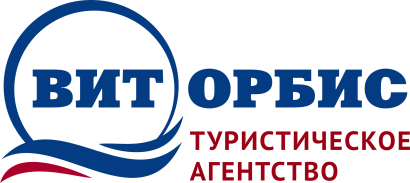          Республика Беларусь 210009                                г. Витебск, пр-т Фрунзе, 38 / ул. Чапаева 4                                                            Тел./факс: +375 (212) 265-500МТС: +375 (29) 5-110-100                     www.vitorbis.com      e-mail: vitorbis@mail.ruВыездСтоимость тура07.03.2024 - 10.03.202445 $ + 200 BYN22.03.2024 - 25.03.202445 $ + 200 BYN05.04.2024 - 08.04.202445 $ + 200 BYN19.04.2024 - 22.04.202445 $ + 200 BYN03.05.2024 - 06.05.202445 $ + 200 BYN17.05.2024 - 20.05.202445 $ + 200 BYN31.05.2024 - 03.06.202445 $ + 200 BYN05.06.2024 - 08.06.202445 $ + 200 BYN12.06.2024 - 15.06.202445 $ + 200 BYN19.06.2024 - 22.06.202445 $ + 200 BYN26.06.2024 - 29.06.202445 $ + 200 BYN03.07.2024 - 06.07.202445 $ + 200 BYN10.07.2024 - 13.07.202445 $ + 200 BYN17.07.2024 - 20.07.202445 $ + 200 BYN24.07.2024 - 27.07.202445 $ + 200 BYN31.07.2024 - 03.08.202445 $ + 200 BYN07.08.2024 - 10.08.202445 $ + 200 BYN14.08.2024 - 17.08.202445 $ + 200 BYN21.08.2024 - 24.08.202445 $ + 200 BYN